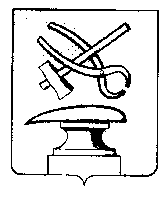 Российская ФедерацияПензенская областьСОБРАНИЕ ПРЕДСТАВИТЕЛЕЙ  ГОРОДА КУЗНЕЦКА                                             РЕШЕНИЕО внесении изменения в решение Собрания представителей города Кузнецка  от  24.12.2009 № 144-15/5 «Об утверждении Положения о порядке сдачи квалификационного экзамена муниципальными служащими города Кузнецка»Принято Собранием представителей города Кузнецка           В связи с кадровыми изменениями, руководствуясь ст.  21 Устава города Кузнецка Пензенской области,Собрание представителей города Кузнецка решило:1. Внести в решение Собрания представителей города Кузнецка  от 24.12.2009 № 144-15/5 «Об утверждении Положения о порядке сдачи квалификационного экзамена муниципальными служащими города Кузнецка» изменение, изложив пункт 3 Решения в следующей редакции:«3. Контроль за исполнением настоящего решения возложить на заместителя главы администрации города Кузнецка Пастушкову Л.Н.».2. Настоящее решение подлежит официальному опубликованию.3. Настоящее решение вступает в силу на следующий день после официального опубликования. Глава  города Кузнецка                                                                  В.А. Назаров